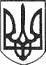 РЕШЕТИЛІВСЬКА МІСЬКА РАДАПОЛТАВСЬКОЇ ОБЛАСТІВИКОНАВЧИЙ КОМІТЕТРІШЕННЯ31 жовтня  2022 року                                                                                       №  208Про направлення до суду подання про  призначення Шишкіна О.Л. опікуном над  Бадаловою Н.М.   	Керуючись ст. ст.39, 58, 60, 62, 63 Цивільного Кодексу України, пп. 4 п. б ч. 1 ст. 34, п. 3 ч. 4 ст. 42, ч. 6 ст. 59 Закону України „Про місцеве самоврядування в Україні”,  Правилами опіки та піклування, затвердженими спільним наказом Державного комітету України у справах сім’ї та молоді, Міністерства освіти України, Міністерства охорони здоров’я України, Міністерства праці та соціальної політики України від 26.05.1999 № 34/166/131/88,  ухвалою Решетилівського районного суду у справі 546/591/22, розглянувши заяву та подані документи Шишкіна О.Л. відповідно до протоколу засідання опікунської ради при виконавчому комітеті від 27.10.2022  року №5, виконавчий комітет Решетилівської міської ради   ВИРІШИВ:	Затвердити текст подання про призначення Шишкіна Олександра Леонідовича опікуном над  Бадаловою Ніною Миколаївною,  у разі визнання її  недієздатною та направити подання до суду (додається).  Міський голова								О.А. ДядюноваЗАТВЕРДЖЕНОрішення виконавчого комітетуРешетилівської міської ради31 жовтня  2022 року № 208Решетилівський районний суд Полтавської областівул. Покровська, 24м. РешетилівкаПоданняпро призначення Шишкіна Олександра Леонідовича  опікуном над Бадаловою Ніною Миколаївною, у  разі визнання її  недієздатноюКеруючись ст. 300 ЦПК України, ст. 39, ст. 58, ст. 60, ст. 62, ч. 4 ст. 63 ЦК України,  Правилами опіки та піклування,  затверджених спільним Наказом Державного комітету України у справах сім'ї та молоді, Міністерства освіти України, Міністерства охорони здоров'я України, Міністерства праці та соціальної політики України від 26.05.1999 року № 34/166/131/88, ухвалою Решетилівського районного суду у справі 546/591/22, заявою та поданими документами Шишкіна Олександра Леонідовича, виконавчий комітет Решетилівської міської ради, як орган опіки та піклування, встановив наступне:- Бадалова Ніна Миколаївна, * року народження, зареєстрована та проживає за адресою: *, Полтавського району, Полтавської області. Проживає разом з зятем Шишкіним Олександром Леонідовичем та його матір’ю Шишкіною Наталією Василівною. Умови проживання задовільні, згідно акту обстеження матеріально-побутових умов від 14.10.2022 № 35. Власником даного будинку є Шишкіна Наталія Василівна.- Бадалова Ніна Миколаївна має діагноз: * та приймає амбулаторне підтримувальне лікування (довідка від 12.10.2022 № 38.1-21/3950, видана КП „Обласний заклад з надання психіатричної допомоги Полтавської обласної ради”). Інвалідність не встановлена.- Бадалова Ніна Миколаївна має двох дорослих дітей. Дочка проживає у м. Полтава, син у м. Харків. Чоловік помер. Діти не зверталися до органу опіки та піклування з заявою про надання до суду подання про призначення їх опікунами.- Шишкін Олександр Леонідович бажає бути опікуном Бадалової Ніни Миколаївни, у разі визнання її недієздатною, здійснювати обов’язки по догляду та утриманню, зобов’язується дбати про підопічну, оберігати її особисті та майнові права;- Шишкін Олександр Леонідович за станом здоров’я може виконувати обов’язки опікуна, згідно висновку про стан здоров’я.	Виконавчий комітет Решетилівської міської ради, як орган опіки та піклування, вважає, що призначення Шишкіна Олександра Леонідовича опікуном над його тещею Бадаловою Ніною Миколаївною, у разі визнання її недієздатною, відповідає інтересам хворої.З огляду на зазначене, просимо призначити Шишкіна Олександра Леонідовича  опікуном Бадалової Ніни Миколаївни, в разі визнання її недієздатною.